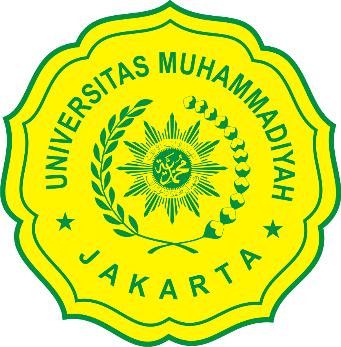 PENYUSUN :DR. IZZATUSHOLEKHA, M.SIPERKULIAHAN SEMSTER GASAL TA 2022/2023DOSEN PENGAMPU MATA KULIAH 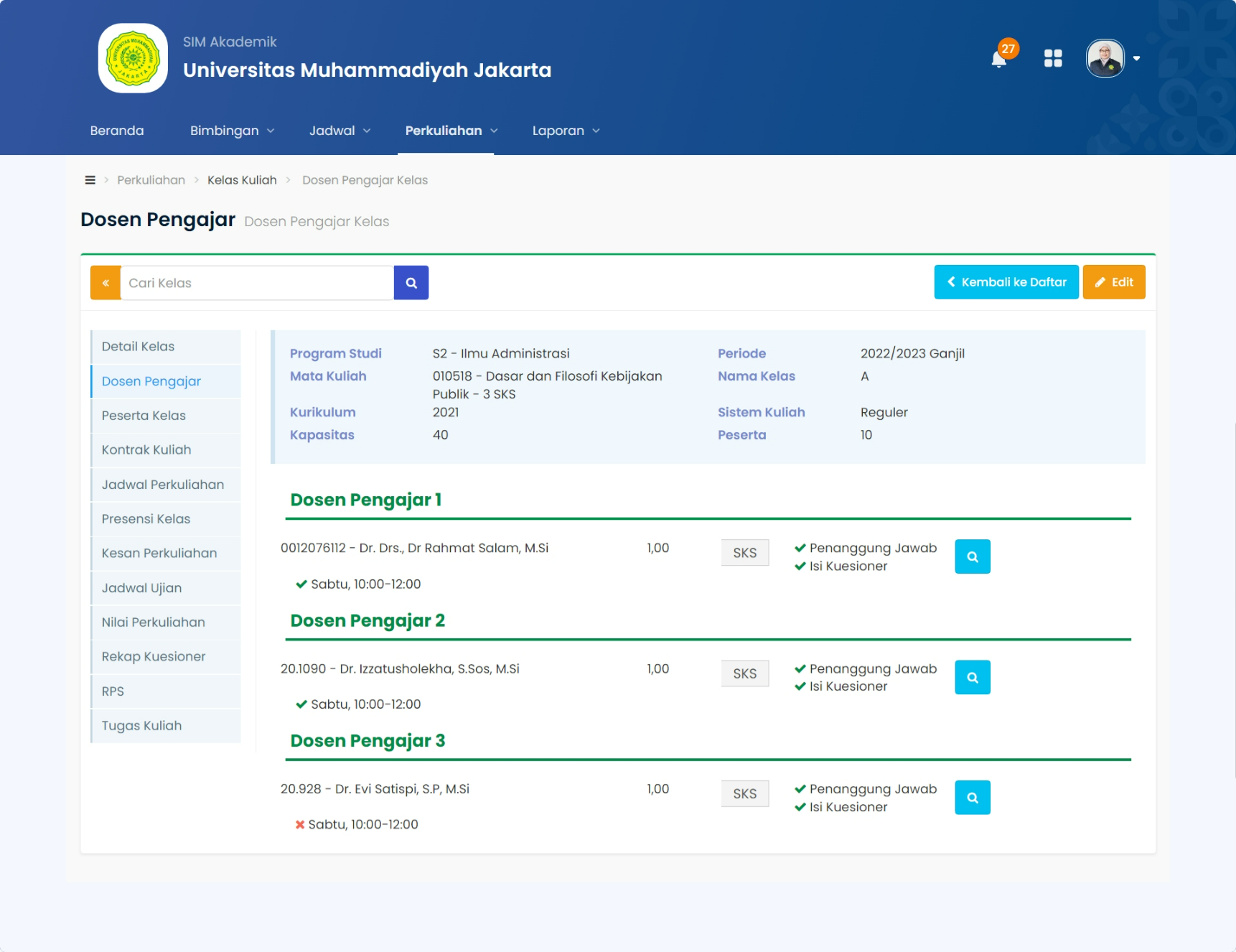 PRESENSI MATA KULIAH 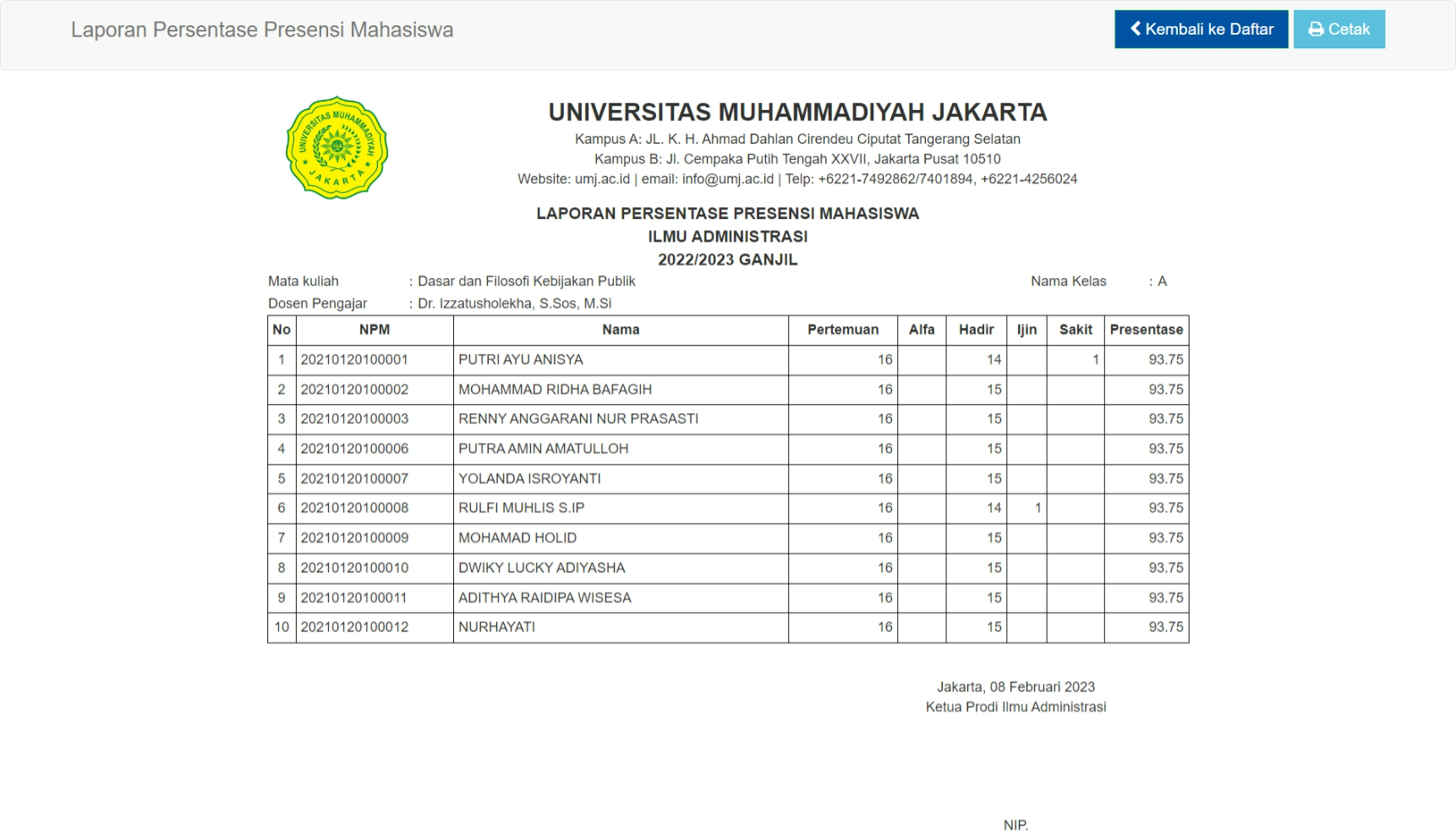 BERITA ACARA PERKULIAHAN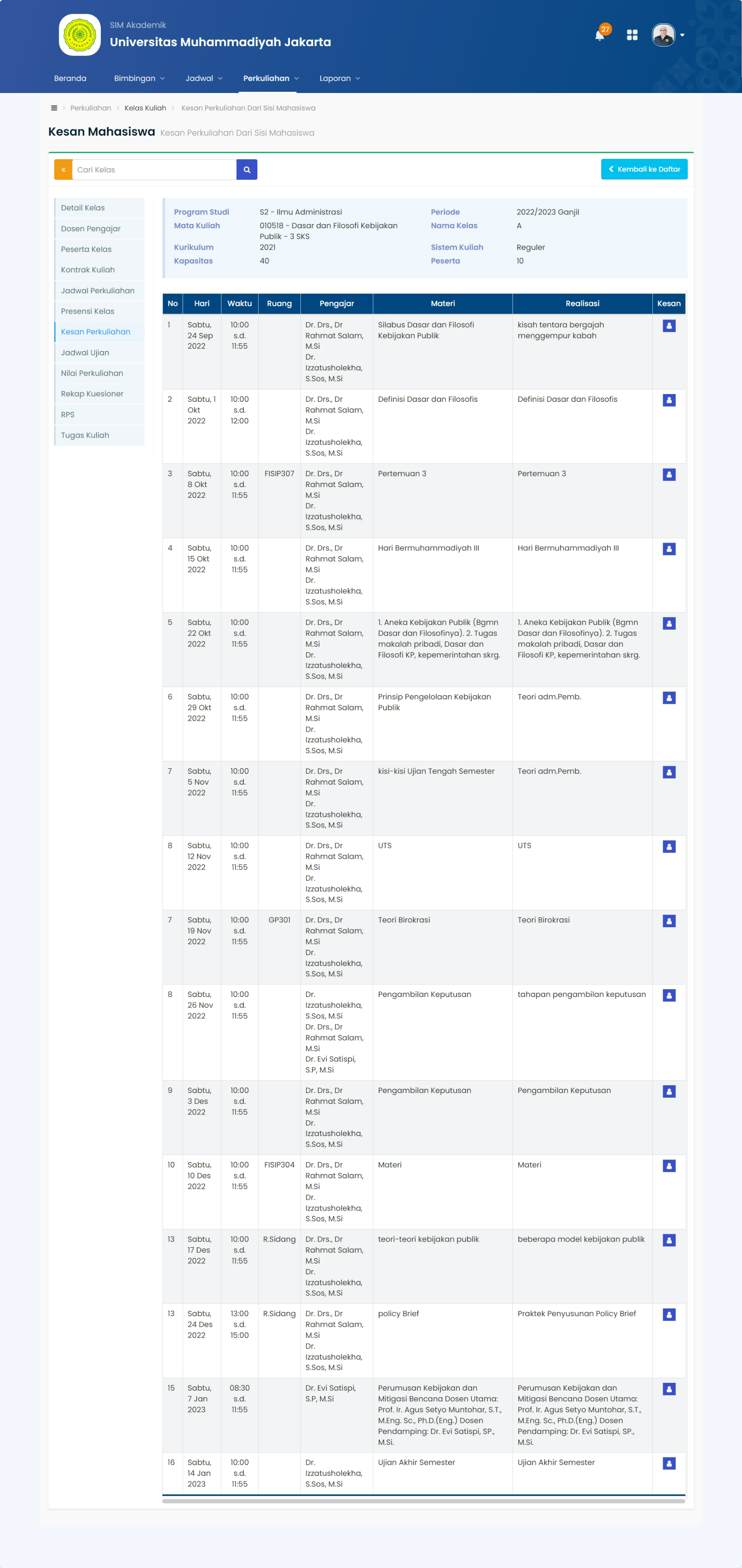 NILAI PERKULIAHAN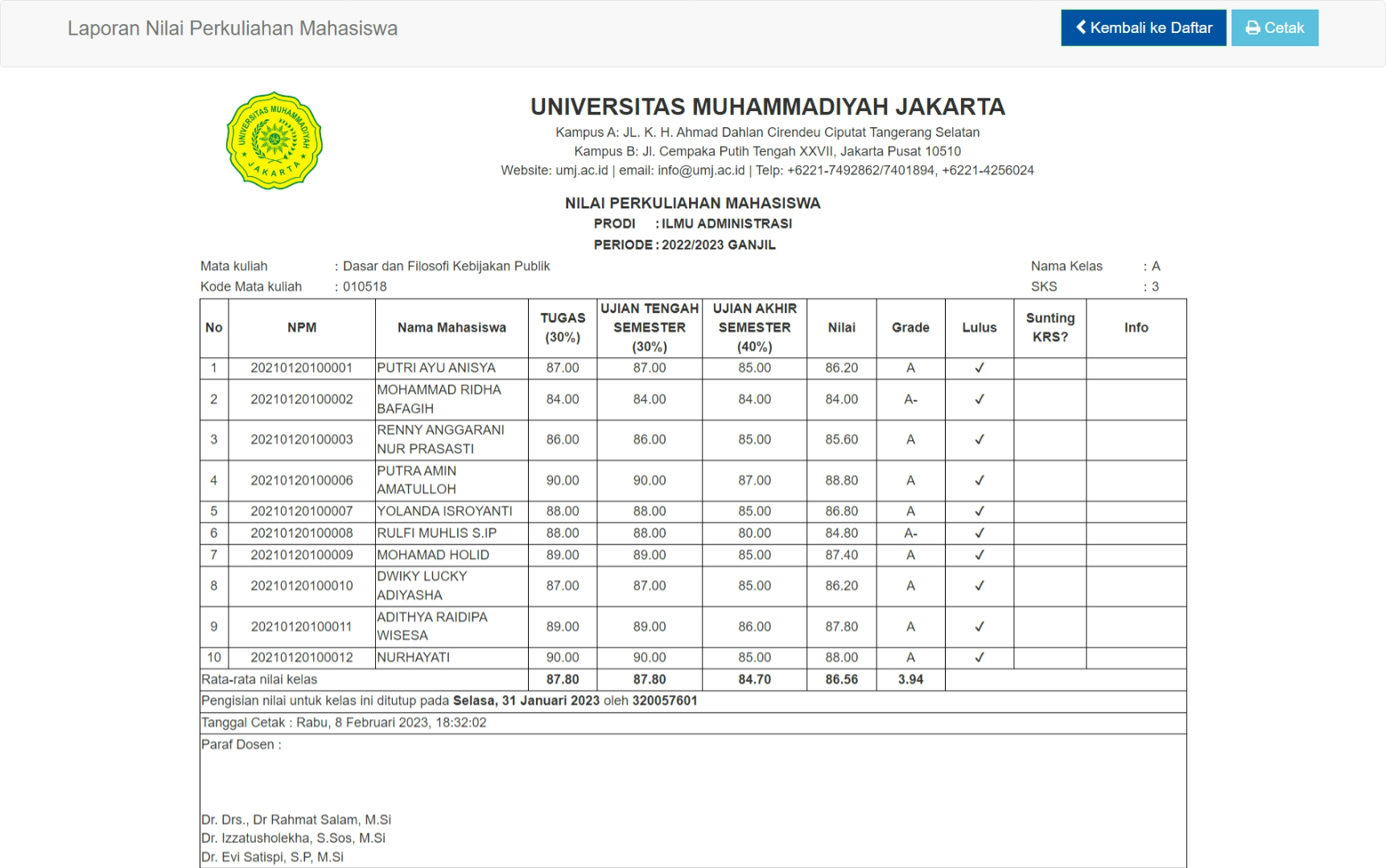 KUISIONER MAHASISWA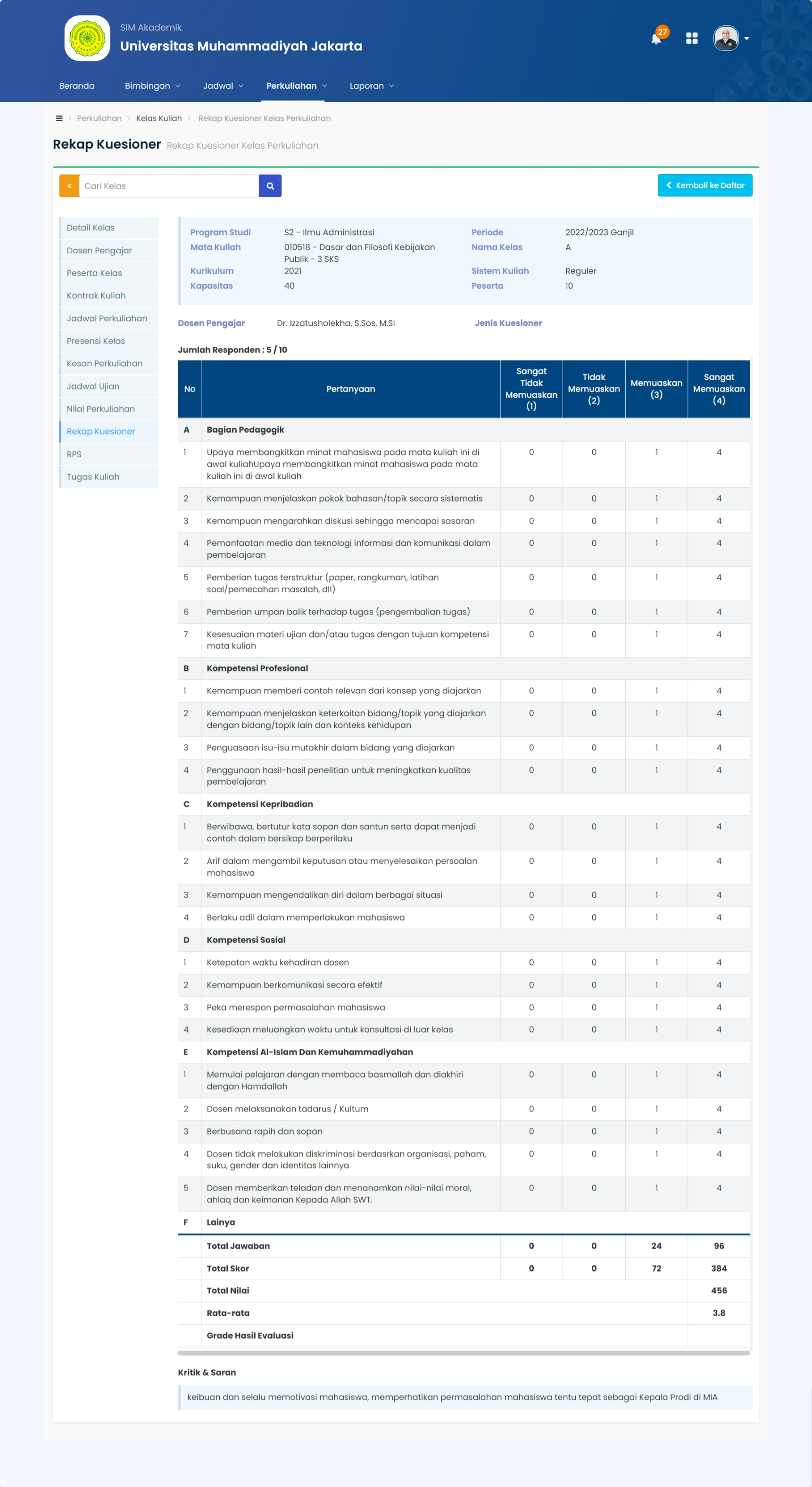 